1 марта  2021 года  в  день благодарности  в школе   социальным педагогом Бейсекеевой З. Р. проведена  благотворительная акция «Доброта-спасет мир» , в ходе которой   оказана  помощь  тем, кто особо нуждается  в поддержке и заботе.   В  благотворительной акции  приняли участия родители  и учащиеся  11 «А», 10 «Б», 8  «Г», 7 «А»  классов , которые  оказали   помощь   продуктами питания на общую сумму  60.000. тенге. Выражаем  благодарность всем  участникам  акции! Желаем благополучия и всех земных благ!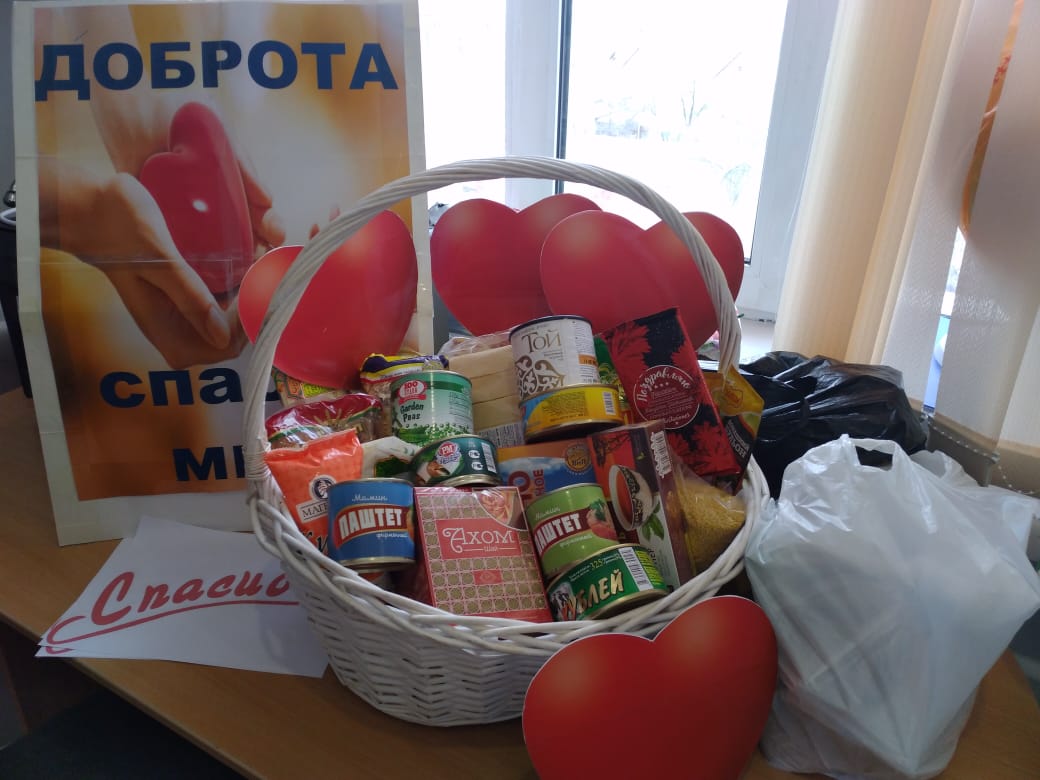 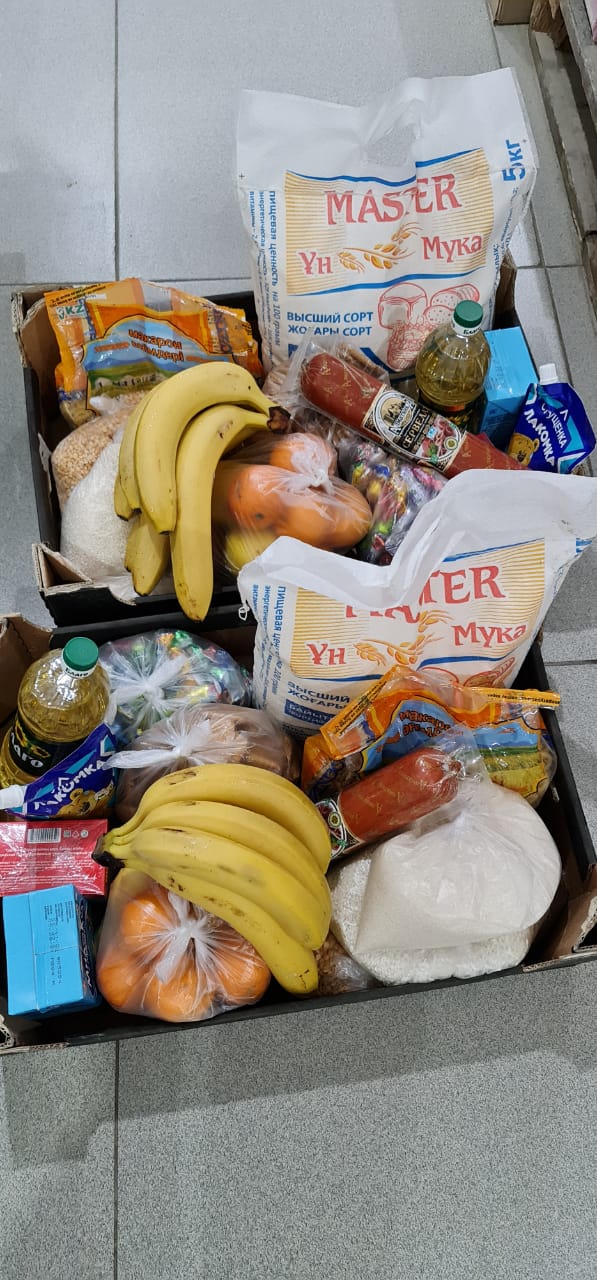 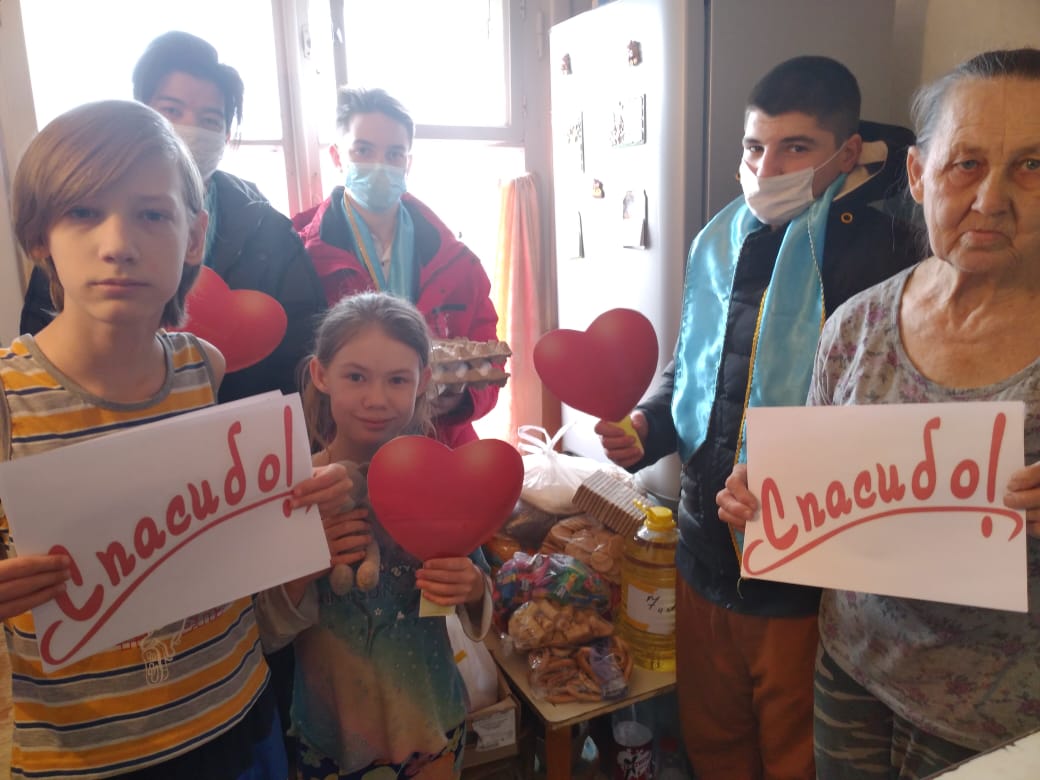 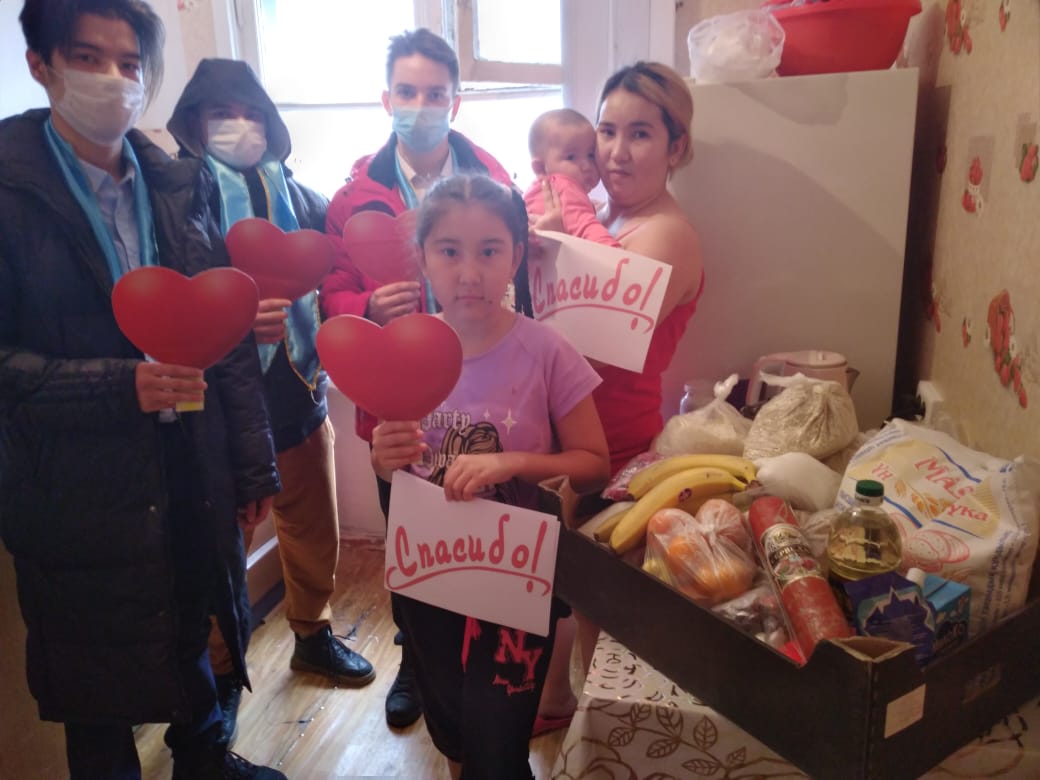 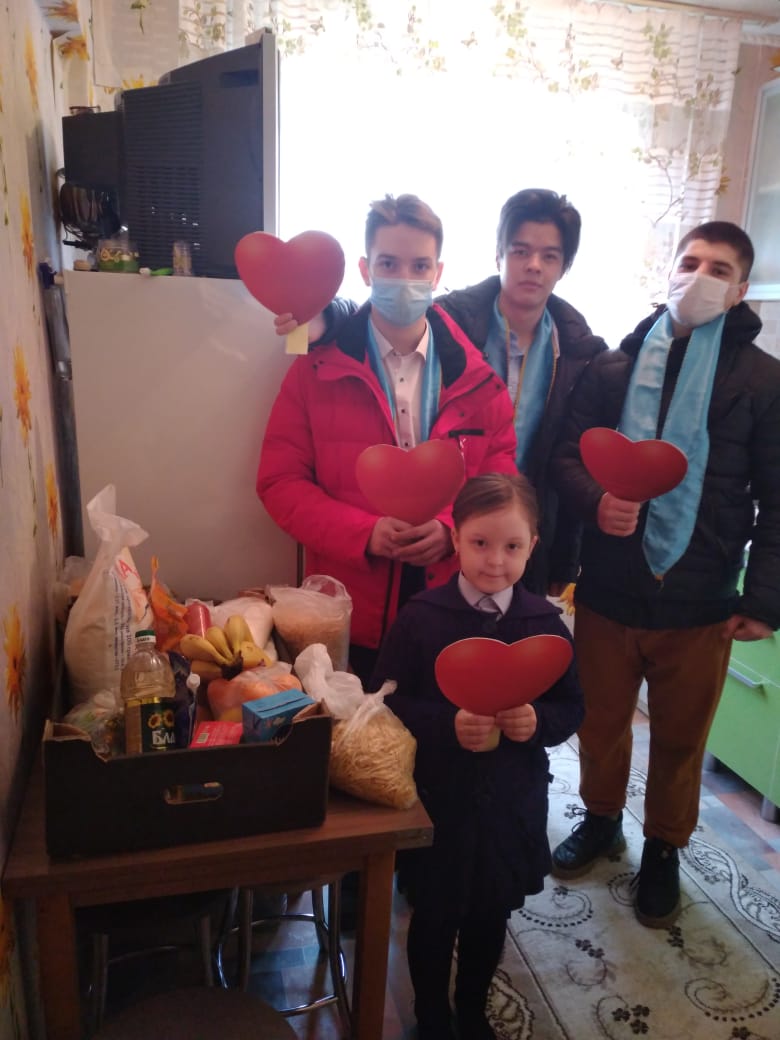 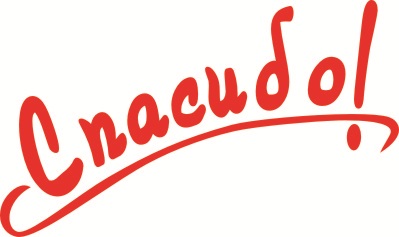 